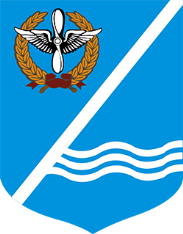 Совет Качинского муниципального округа города СевастополяРЕШЕНИЕ  № 40/150О внесении изменений в решение Совета Качинского муниципального округа от 29 апреля  2016 года № 17/77 «Об утверждении Положения о проведении аттестации муниципальных служащих в органах местного самоуправления внутригородского муниципального образования города Севастополя - Качинский муниципальный округ»В соответствии с Законом города Севастополя от 05.08.2014  № 53-ЗС «О муниципальной службе в городе Севастополе»,  Федеральным законом Российской Федерации от 02 марта 2007 г. № 25-ФЗ «О муниципальной службе в Российской Федерации», Уставом внутригородского муниципального образования города Севастополя — Качинский муниципальный округ, утвержденного решением Совета Качинского муниципального округа от 19.03.2015 № 13, протестом прокуратуры Нахимовского района города Севастополя №7-01-2019 от 14.10.2019г. на противоречащий закону правовой актСовет Качинского муниципального округаРЕШИЛ: 1. Внести изменения в решение Совета Качинского муниципального округа от 13 февраля 2018 года № 17/77 «Об утверждении Положения о проведении аттестации муниципальных служащих в органах местного самоуправления внутригородского муниципального образования города Севастополя - Качинский муниципальный округ»:1. Подпункт  4 пункта 10 считать утратившим силу.2. Пункт 23 изложить в следующей редакции: «По результатам аттестации представитель нанимателя (работодатель) принимает решение о поощрении отдельных муниципальных служащих за достигнутые ими успехи в работе или в срок не более одного месяца со дня аттестации о понижении муниципального служащего в должности с его согласия. По результатам аттестации аттестационная комиссия может давать рекомендации о направлении отдельных муниципальных служащих для получения дополнительного профессионального образования. 	По истечении одного месяца после проведения аттестации перевод муниципального служащего на другую должность муниципальной службы либо увольнение его с муниципальной службы по результатам данной аттестации не допускается. Время болезни и ежегодного оплачиваемого отпуска муниципального служащего в указанный срок не засчитывается.»	3.Настоящее решение подлежит официальному опубликованию на стендах ВМО Качинский МО и официальном сайте ВМО Качинский МО.4. Настоящее решение вступает в силу со дня его опубликования.5. Контроль за исполнением настоящего решения оставляю за собой.II созывХХXX сессия            2016 – 2021 гг.22.11.2019 годапгт. КачаГлава ВМО Качинский МО, исполняющий полномочия председателя Совета, Глава местной администрацииН.М. Герасим